Ostróda, dnia 16.11.2022r.OGŁOSZENIE O NABORZE NA SZKOLENIE DLA REALIZATORÓW PROGRAMU PROFILAKTYCZNEGO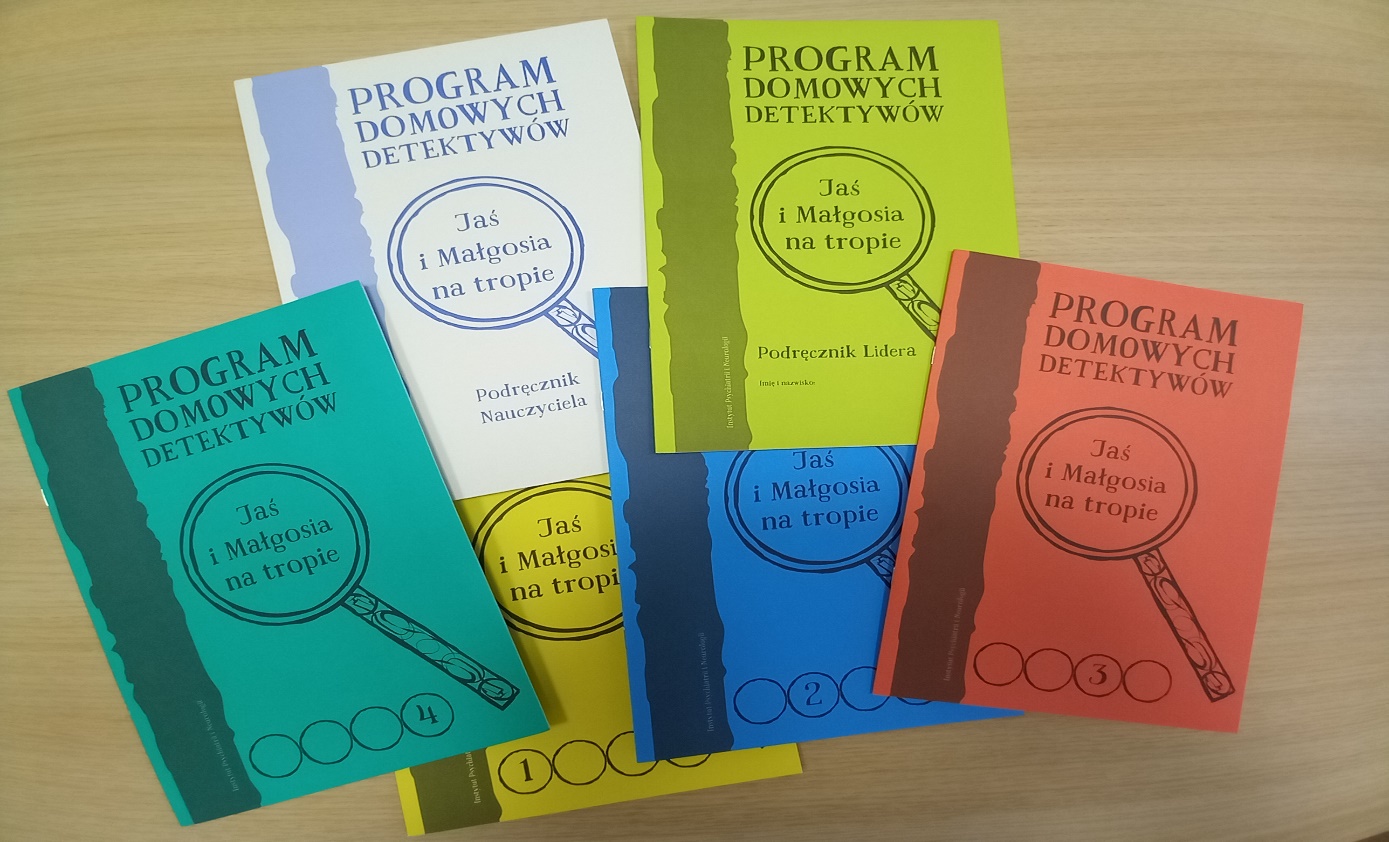 Miejski Ośrodek Pomocy Społecznej w Ostródzie – Dział Profilaktyki Uzależnień i Przeciwdziałania Przemocy w Rodzinie zaprasza do udziału w bezpłatnym 12 – godzinnym szkoleniu z zakresu profilaktyki uzależnień i promocji zdrowia pn.  Program Domowych Detektywów „Jaś i Małgosia na tropie”.Termin szkolenia: 5 – 6.12.2022r. w godz. 8.30 do 13.30 Ostróda ul. Sienkiewicza 15, II piętro.ZGŁOSZENIEO przyjęciu na szkolenie decyduje kolejność zgłoszeń. Zapisy należy dokonać poprzez wypełnienie formularza zgłoszeniowego na szkolenie i przesłać w terminie do                            2 grudnia 2022r.Udział w szkoleniu jest bezpłatny. Każdy uczestnik otrzyma również materiały do realizacji programu oraz certyfikat o ukończeniu szkolenia (obowiązkowo 100%)INFORMACJE O PROGRAMIECel szkolenia: Opóźnienie inicjacji alkoholowej wśród nastolatków.Poziom profilaktyki:
Profilaktyka uniwersalna, adresowana do całej populacji 10 –11-latków, a nie tylko do osób wyjątkowo zagrożonych.Odbiorcy:
Uczniowie klas IV lub V szkół podstawowych i ich rodzice.Realizatorzy:
Nauczyciele - wychowawcy klas, liderzy rówieśniczy, pedagodzy - szkolni koordynatorzy programu. ZALETYProgram skuteczny, sprawdzony w praktyce i w badaniach ewaluacyjnych, oparty na skutecznych strategiach profilaktycznychopóźnia inicjację alkoholową wśród uczniów,ogranicza częstość picia alkoholu przez uczniów,zmniejsza intencję uczniów dotyczącą picia alkoholu w przyszłości,ogranicza postawy proalkoholowe uczniów,zwiększa wiedzę uczniów na temat problemów, jakie mogą wiązać się                               z piciem alkoholu przez dzieci i młodzież.Dostosowany do potrzeb szkołytreści programu zgodne z podstawą programową kształcenia ogólnego dla klas IV-VI szkoły podstawowej oraz ogólnymi założeniami szkolnego programu profilaktyki,bardzo dobrze przygotowany podręcznik dla nauczyciela (klarownie wyłożone założenia i cel programu, szczegółowy i jasny opis zadań),stosunkowo krótki czas realizacji programu w klasie (ok. 8 godzin lekcyjnych), możliwa jest kontynuacja programu w następnym roku szkolnym                    (Program "Fantastyczne Możliwości").Angażuje rodziców i uczniówtreści profilaktyczne podane w formie zabawy, komiksów, zadań domowych do wspólnej pracy z rodzicami,ponad 80% uczniów jest zadowolonych z własnego udziału w programie,w sposób konstruktywny angażuje rodziców (jasno sprecyzowane zadania, praca wspólna z dzieckiem); średnio około 80–90% rodziców bierze udział                w części domowej programu,rodzice w tym programie są traktowani jak partnerzy, z poszanowaniem ich praw zarówno rodzicielskich, jak i ich prywatności.CHARAKTERYSTYKA PROGRAMUProgram realizowany jest w szkole pod kierunkiem nauczyciela i w domu razem                  z rodzicami. Realizacja programu w szkole trwa około 12 tygodni.Część szkolna programu obejmuje:spotkanie informacyjne dla rodziców,wybór i szkolenie liderów młodzieżowych,zajęcia w klasie - pięć godzin lekcyjnych prowadzonych przez nauczyciela przy współudziale liderów rówieśniczych, wybranych spośród klasy,Wieczór Jasia i Małgosi - popołudniowe spotkanie kończące program                        z udziałem uczniów, rodziców i gości.Część domowa programu:prowadzona równolegle z zajęciami w klasie - polega na wspólnym wykonywaniu przez dzieci i rodziców zadań zawartych w materiałach pomocniczych.W programie porusza się następujące tematy:prawdy i mity na temat alkoholu,wpływ środków masowego przekazu na temat przekonań dotyczących alkoholu,rodzaje presji rówieśniczej i sposoby radzenia sobie z naciskami,powody, dla których młodzi ludzie sięgają po alkohol oraz konsekwencje picia w młodym wieku.Załącznik:KWESTIONARIUSZ ZGŁOSZENIOWY